APPROVEDHead of the Cardiology Department subdivision, MCH „Holy Trinity”,  professor, PhD, MD 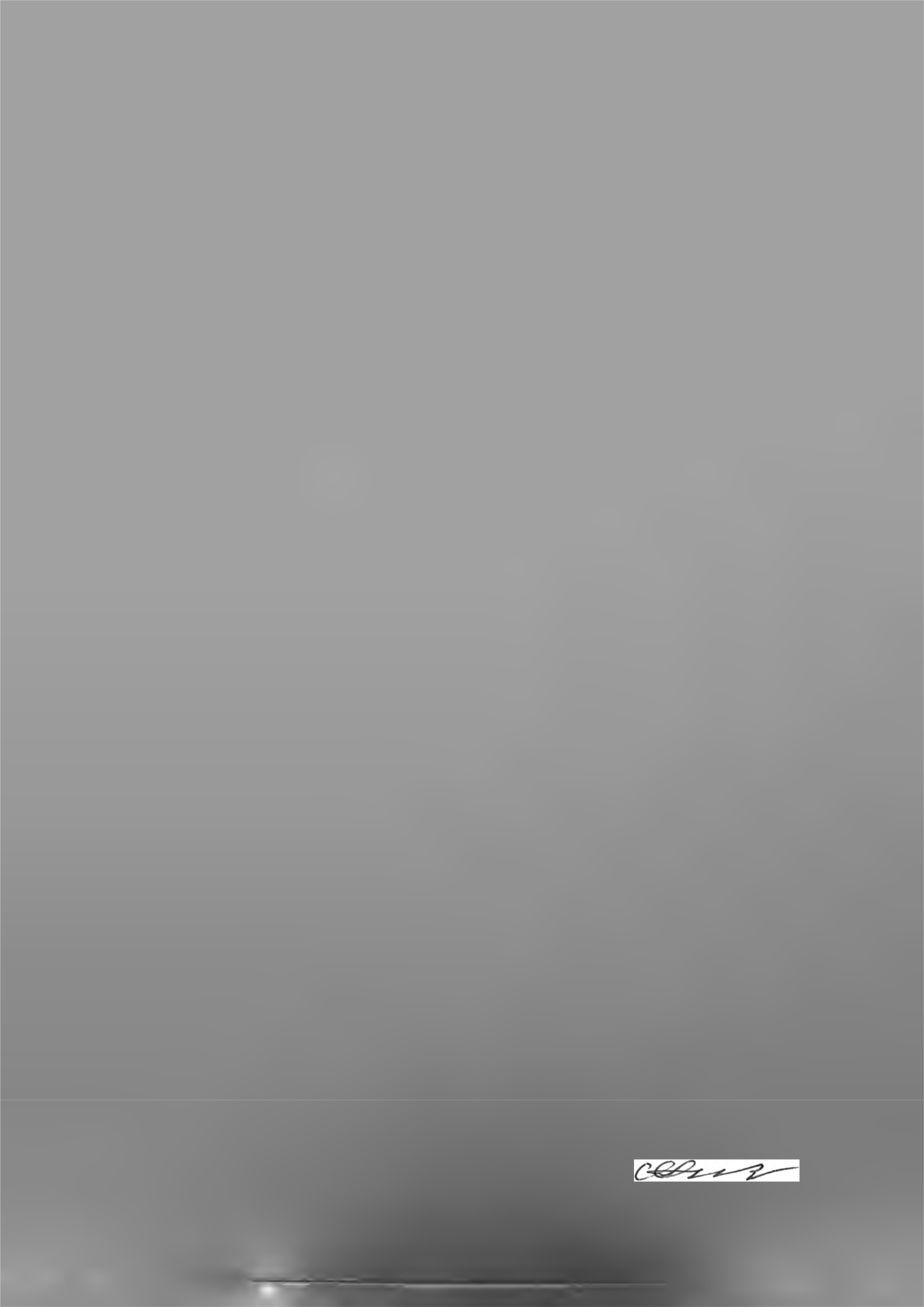 __________________ Livi GribSCHEDULEof Practical Lessons  Seminars in Cardiology Discipline IV Year Medicine 2the autumn semester, the academic year 2021-2022Minutes notice of the Department Meeting  nr.1, from 01 September 2021Head Cardiology Department subdivision, MCH „Holy Trinity”,  professor, PhD, MD.                                                                                         Livi GribHead of the study process, associate prof., PhD, MD.                                                                                Alexandra Grejdieru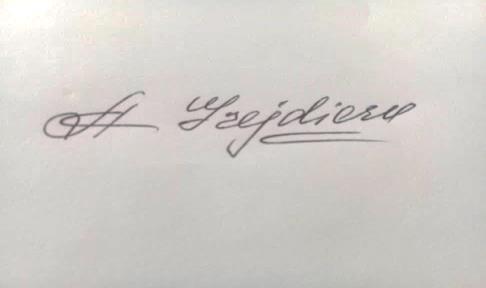 DateHour GroupTeachers reading lecturesLecture hall14.09.2021       – 11.10.20211100 – 1430M1865M1866M1867M1868M1869M1870Elena Samohvalov, conf. univ.Snejana Angela Tcaciuc, conf. univ.Snejana Vetrilă, conf. univ.Lucia Mazur-Nicorici, conf. univ.Filimon Silvia, conf. univ. Andrei Grib, asist. univ.Study ofice Study Ofice (A.Tcaciuc)Cardiology (S.Verilă)Cardiology (L.Mazur-Nicorici)Study Ofice (S. Filimon)Study Ofice (A.Grib)) 25.10.2021       – 18.11.20211100 – 1430M1871M1872M1873M1874M1875M1876Elena Samohvalov, conf. univ.Snejana Angela Tcaciuc, conf. univ.Snejana Vetrilă, conf. univ.Lucia Mazur-Nicorici, conf. univ.Filimon Silvia, conf. univ. Andrei Grib, asist. univ.Study ofice Study Ofice (A.Tcaciuc)Cardiology (S.Verilă)Cardiology (L.Mazur-Nicorici)Study Ofice (S. Filimon)Study Ofice (A.Grib)) 07.12.2021       – 17.01.20221100 – 1430M1877M1878M1879M1880M1881M1882Elena Samohvalov, conf. univ.Snejana Angela Tcaciuc, conf. univ.Snejana Vetrilă, conf. univ.Lucia Mazur-Nicorici, conf. univ.Andrei Grib, asist. univ.Victor DarciucStudy ofice Study Ofice (A.Tcaciuc)Cardiology (S.Verilă)Cardiology (L.Mazur-Nicorici)Study Ofice (A.Grib)) Study Ofice (V.Darciuc)